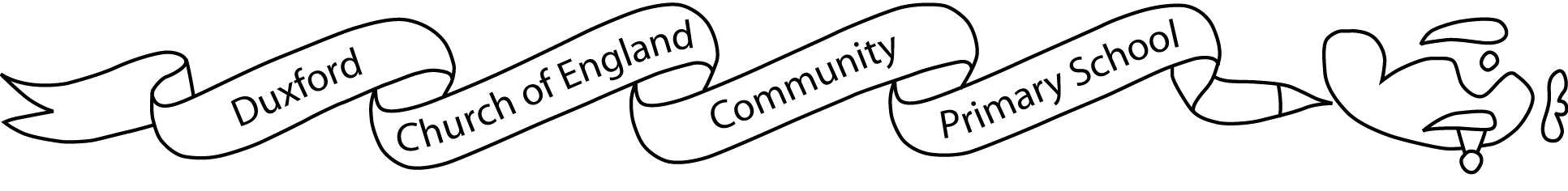   Airwaves 11 January 2019 No. 14Dear Parents and CarersA very Happy New Year to everyone.  The children have settled back into school very well this week, refreshed and ready to learn.  The teachers are sending out their termly class letters and topic webs today so you will be able to see what they are planning for the children’s learning this term. This week the school council have helped to launch a competition linked to our aims and values. Children and staff worked hard last term to help make our aims and values more memorable as you will see in the attached letter and poster. I hope that as many children as possible are able to take part in the competition – children can work independently or with siblings or friends; their designs can be drawn, painted, produced with ICT; designs can be A3, A4 or A5. All entries will be put on display for children, staff and families to admire and judge.Handwriting awardsMedals and certificates for excellent handwriting were given out on the last day of term.  We are delighted to be able to let you know that Mia was the overall winner in Key Stage 1 and Emma H in Key Stage 2.  Runners-up in Key Stage 1 were Lily, Courtney,Teddy, Ella M, James A, Jasper, Anna.  Runners-up in Key Stage 2 were Kirsty, Keighan, Alex, Daisy, Jack, Tom, Isla, Emily, Emma F, Thomas.  Table Tennis TableThe new table tennis table has arrived in the Key Stage 2 playground and is proving to be very popular. We would like to thank Mrs Davidson for approaching The Stansted Fund and receiving £1000 and to everyone who supported our sponsored walk last summer for funding this resource and for Year 5 children for organising the bats and balls.First Aid Training for ChildrenWe are very excited that next week, to support our new topic of 'Healthy Me, Healthy You, Healthy Us', we will be starting our whole school First Aid training. All children from Reception to Year 6 will be taking part in 3 First Aid workshops. These sessions introduce a fun programme which provides children with essential life skills and the confidence to be able to summon help in an emergency. We are very excited and are sure the children will get a great deal from the experience. We want to thank FODS as all of their hard work has funded the training.After-school clubsArt club – starts again next week, Tuesday 15th and Thursday 17th January.Stage dance club – starts again on Monday 21st January.Multisports – for KS2 children this term starts on Wednesday 16th January.Orchestra – starts on Monday 14th January, 3.30-4.00 pm.  If anyone else would like to join, please do email the office.  All welcome!Census Day – Pupil Premium Funding -  Thursday 17th JanuaryNext Thursday is census day for schools.  This is when the government collects different pieces of information from all schools.  An important piece of information they will be collecting is the take-up of the free school meals in KS1.  Some of our school funding is based on this information.With this in mind, we are asking that every child in Reception and KS1 has a hot school dinner on Thursday 17th January to try - they can also bring a packed lunch if they normally do. It really makes a difference and means we won’t have to pay back any of our allocated funds.The government will also be counting the number of children who are eligible for Pupil Premium funding. If you are receiving any of the eligible benefits listed on the free school meals page, you can apply for free school meals and allow your school to receive Pupil Premium funding. The Pupil Premium is additional funding given to schools to help raise the attainment of pupils. It is paid to schools according to the number of pupils who have been registered as eligible.Please follow this link for information about the simple application process: https://www.cambridgeshire.gov.uk/residents/children-and-families/schools-&-learning/help-with-school-&-learning-costs/pupil-premium/ We urge you apply even if your child is in Reception or Key Stage 1 and receives a free meal anyway. All children who apply successfully for Pupil Premium funding in 2019 will receive a free school jumper/cardigan.Reception 2019 – deadline Tuesday 15 January 2019
If you have a child who was born between 1 September 2014 and 31 August 2015, they are due to transfer to primary school in September 2019 and you must have applied for a school place by 15 January 2019.  Please note there is no automatic transfer from nursery to Reception.  Applications should be made online at www.cambridgeshire.gov.uk/admissions.  As we start the new year, it is a good opportunity to send out a few reminders.Fitbits etc. - We are asking that children don’t come into school wearing expensive wrist gadgets like fitbits or large multi functional watches.  We can’t guarantee they won’t get lost or damaged and that would be very disappointing for their proud new owners. They can also be a distraction during lessons.Toys/things from home – Please do not let your child bring in toys etc from home for the same reason, we can’t guarantee they won’t get lost or broken. They can also cause disputes at playtimes.Hair – Please can hair be tied back at all times as this helps prevent the spread of headlice.Meet the Senior Leadership TeamIn the parent questionnaire last term, several people requested an opportunity to meet with me. I am always available for individual meetings if you have something specific regarding your child that you would like to discuss – appointments can be made via the Office. There will also be an opportunity to meet me and the deputy head teachers to discuss any general questions you may have. We will be able to talk about our aims and values as well as our review of the positive behaviour management policy. This will take place on Wednesday 30th January at 2.45pm – more details to follow.Sunday Church Service at Duxford Primary SchoolThis Sunday – 13th January – Petra will be holding the church service here at school at 10am. I hope to see you here.Yours sincerelySuzanne Blackburne-Maze
HeadteacherDiary DatesLunches for week beginning Monday 14th January Monday 14 JanuaryReception vision screeningWednesday 16th January8.50 – 9.10am Reception Snuggle with a storyThursday 17 JanuaryDental surveyWednesday 30th January2.45pm Meet the SLTThursday 31st January2.50 – 3.10pm Reception Snuggle with a storyWednesday 6th FebruaryY2 Maths cafeFriday 8 FebruarySchool discoWednesday 13 FebruaryYr6 Maths CafeWednesday13th February8.50 – 9.10am Reception Snuggle with a storyFriday 15 FebruaryWinter Sports day – in school event.  Children just need a PE kit.Monday 18 to Friday 24 FebruaryHalf-termMonday 4 – Friday 8 MarchYr6 BikeabilityFriday 15 MarchComic relief, Word Book Day CelebrationTuesday 26th March9.30 – 10.30am KS2 ProductionThursday 28th March6.00 – 7.00pm KS2 ProductionTuesday 2 AprilYr6 and Reception weighing and measuringFriday 5 AprilSpring term closesTuesday 23 AprilTraining DayWednesday 24th AprilSummer term startsMonday 6th MayMay DayMonday 27 to Friday 31 MayHalf-termMonday 3 JuneTraining DayWednesday 24 JulySummer term closesWednesday 4th SeptemberAutumn term starts.Monday 19th – Friday 25th OctoberHalf-termWednesday 18th DecemberAutumn term closes